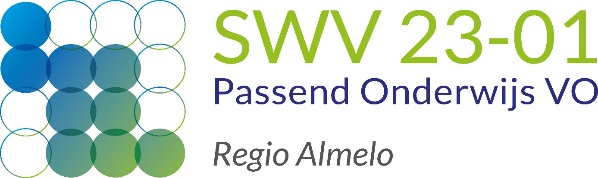 AANMELDINGSFORMULIER PrO 2020 - 2021Samen met dit aanmeldingsformulier  PrO 2020-2021 stuurt u de volgende documenten digitaal (via de website www.swv2301.nl) naar de Commissie van Toewijzing:          School-aanmeldingsformulier voor PrO          I.Q.-bepaling (niet ouder dan twee jaar)          CITO-scores (LOVS) of Drempelonderzoek scores        Een duidelijke beschrijving van de leerling door basisschool (leerkracht) middels eenOKR óf OPP, waarin informatie over werkhouding, gedrag, thuissituatie en de tot dan toe geleverde ondersteuning is opgenomen          Andere relevante rapportagesWerkwijze digitale aanvraag: Dit aanmeldingsformulier, inclusief bovengenoemde bijlagen heeft u compleet ingevuld en digitaal bij de hand.U gaat naar de website (www.swv2301.nl ) en start de digitale aanvraag PrOU vult de aanvraag in en voegt vervolgens dit aanmeldingsformulier en de bijlagen toe.Bij de laatste handeling klikt u op de knop Indienen.Zij-instromers:Betreffende de zij-instromers is het belangrijk om inzicht te krijgen in het hoe en waarom van het vastlopen van de leerling in het huidige niveau, en/of waarom de huidige school niet meer toereikend kan zijn in de ondersteuning. 
We verzoeken u dit te doen m.b.v. de volgende documenten:Toelichting op welke basis in het verleden de keuze is gemaakt voor instroom in VMBO; OOP met evaluatie: overzicht van ingezette ondersteuning & Informatie betreffende werkhouding & functioneren;Cijferontwikkeling – rapportgegevens: bewijs van vastlopen op didactisch gebied;IQ-gegeven met getekend profielblad: om potentie van de leerling opnieuw te peilen. 
AANMELDINGSFORMULIER PrO 2020 – 2021Dit formulier is bestemd voor een aanvraag voor indicatiestelling ten behoeve van leerlingen die instromen in het eerste leerjaar praktijkonderwijs in het schooljaar 2020-2021 en leerlingen uit het eerste leerjaar van het voortgezet onderwijsVoor leerlingen die instromen in het eerste leerjaar dient dit formulier door de Commissie van Toewijzing van SWV 23-01 VO (CvT) te worden ontvangen in de periode van 01-01-2020 t/m 30-06-2020De Commissie van Toewijzing gaat ervan uit dat de aanmeldende school voldoet aan de bepalingen met betrekking tot het verstrekken van persoonlijke gegevens van de leerling zoals verwoord in de Wet bescherming persoonsgegevensDit aanmeldingsformulier (inclusief advies van 2 deskundigen) is te downloaden van de website www.swv2301.nlDe VO-school meldt aan en stuurt dit aanmeldingsformulier, inclusief onderliggende rapportage, in één keer digitaal naar secretariaat@swv2301.nlDE AANVRAAGALGEMENE GEGEVENSLEERLINGGEGEVENS 1] 	Het intelligentieonderzoek moet zijn voorzien van profielbladen en ondertekend door een geregistreerde     psycholoog/ orthopedagoog.  2]      Indien het totaal IQ in de klasse 75 t/m 80 valt èn bij strijdigheid met de leerachterstanden [C2], dient u expliciet  te motiveren waarom u de leerling voor PrO wilt laten indiceren [zie daarvoor D2]; 3]      De scores op IQ-testen mogen niet ouder zijn dan 2 jaar redenerend vanaf de aanmeldingsdatum bij de CvT. 1]          Adaptief toetsgebruik bij jaargroepgebonden toetsen: zie de Toelichting voor de noodzaak van door- en   terugtoetsen;2]	In principe wordt altijd gevraagd om de meest recent afgenomen didactische toetsen. Wanneer de leerling in de periode van 1-2-2020 tot en met 30-9-2020 wordt aangemeld moeten de didactische toetsen in het schooljaar 2018/2019 of daarna zijn afgenomen. Aanmelding vóór 1-2-2020: de gegevens van de didactische toetsen, die in het onderwijskundig rapport worden gebruikt, mogen niet ouder zijn dan 6 toetsmaanden [juli en augustus worden niet meegerekend]. Uitzondering hierop is de Niveautoets & NiveautoetsPlus, Cito, 2015 die een vast afnamemoment kent in de winter en slechts één maal per jaar kan worden afgenomen. Alle didactische toetsen die geschikt zijn voor groep 8, mogen ook gebruikt worden voor het didactisch toetsen van leerlingen in 1-VO. De DL is in dat geval 60 en dezelfde regels die voor groep 8 gelden ten aanzien van adaptief toetsen, gelden ook hier.1] 		Schriftelijke zelfbeoordelingvragenlijsten zijn veelal te moeilijk voor leerlingen met grote leerachterstanden (en met name op het gebied van begrijpend lezen). Er worden beperkingen gesteld ten aanzien van het gebruik van zelfbeoordelingvragenlijsten door leerlingen. Leerlingen zijn met zelfbeoordelingvragenlijsten voor SEP toetsbaar wanneer ze op Begrijpend Lezen het niveau halen van de gemiddelde leerling aan het eind van groep 6 of hoger. Wanneer de leerling een begrijpend leesniveau heeft van een gemiddelde leerling in groep 6, moet de onderzoeker nagaan of een zelfbeoordelinglijst wel een juiste keuze is. Bij een begrijpend leesniveau in groep 3, 4 of 5 wordt sterk afgeraden een zelfbeoordelingvragenlijst te gebruiken voor de vaststelling van SEP. Voor het persoonlijkheidsonderzoek kan de onderzoeker in dat geval gebruik maken van gegevens uit het onderwijskundig rapport, van beoordelingslijsten door ouders en/of leerkracht én van gegevens op basis van eigen waarneming. Voor zover de vragenlijsten van score-aanduidingen zijn voorzien van het type klinisch bereik, risicogebied, zorgscore en dergelijke, mogen alleen de scores die in een dergelijk bereik vallen gebruikt worden als argumentatie voor zorgbehoefte.     2]		De scores op instrumenten voor het meten van sociaal-emotionele problematiek mogen niet ouder zijn dan één jaar redenerend vanaf de aanmeldingsdatum bij de CvT.     3]		Indien een gedragsobservatie is verricht, deze aan het dossier toevoegen. NB: het volstaat niet de sociaal-emotionele problematiek uitsluitend te verklaren vanuit een gedragsobservatie. In alle gevallen dient gebruik te zijn gemaakt van één of meer instrumenten uit de lijst met toegestane instrumenten. ONDERTEKENING VAN DE AANVRAAGZIENSWIJZE VAN EN ONDERTEKENING DOOR DE WETTELIJKE VERTEGENWOORDIGER(S) VANNaam Leerling: 						Geboortedatum: 	Ondergetekende, wettelijke vertegenwoordiger van de leerling, heeft kennisgenomen van de  inhoud van de aanvraag voor Praktijkonderwijs. Wat is uw mening als wettelijke vertegenwoordiger van de leerling over de door de school voor voortgezet onderwijs beschreven motivering om uw kind in aanmerking te laten komen voor plaatsing in het Praktijkonderwijs en hiervoor een aanvraag in te dienen bij de Commissie van Toewijzing (CvT) ? ik ben het eens met de beschreven motivering *] ik ben het niet eens met de beschreven motivering *]				*] s.v.p. aankruisen wat van toepassing isA1Deze aanvraag betreft een verzoek van de school voor Voortgezet Onderwijs aan de CvT een beschikking te verlenen waaruit blijkt dat onderstaande leerling toelaatbaar is tot Praktijkonderwijs [PrO]B1B1Gegevens van de school die de beschikking vraagtGegevens van de school die de beschikking vraagtNaam schoolPostbus of adresPostcode en plaats	 Brin-nummer                                                                                                                                       EmailB2B2Contactpersoon van de schoolContactpersoon van de schoolNaam en voorlettersEmailFunctie	 Bereikbaar op (dagdeel)                                                                                                                                      Bereikbaar per telefoon:  B3Personalia van de leerlingPersonalia van de leerlingPersonalia van de leerlingPersonalia van de leerlingVoorna(a)m(en)Voorna(a)m(en)RoepnaamRoepnaamTussenvoegselTussenvoegselAchternaam	 Achternaam	 GeslachtGeslachtV   M V   M GeboortedatumGeboortedatumAdres                                                                                                                                       Adres                                                                                                                                       Postcode en plaatsPostcode en plaatsTelefoonnummerTelefoonnummerNationaliteitNationaliteitB4De leerling is afkomstig uitDe leerling is afkomstig uitBasisonderwijs Leerjaar:Schoolverloop vanaf leerjaar 3Schoolverloop vanaf leerjaar 3Schoolverloop vanaf leerjaar 3Schoolverloop vanaf leerjaar 3Schoolverloop vanaf leerjaar 3Schoolverloop vanaf leerjaar 3Schoolverloop vanaf leerjaar 3Schoolverloop vanaf leerjaar 3Schoolverloop vanaf leerjaar 3Schoolverloop vanaf leerjaar 3123455678BasisonderwijsSpeciaal BasisonderwijsSpeciaal Onderwijs         Het buitenland en bezit de Nederlandse nationaliteit  (Zo ja, s.v.p. de volgende vragen invullen)Het buitenland en bezit de Nederlandse nationaliteit  (Zo ja, s.v.p. de volgende vragen invullen)Het buitenland en bezit de Nederlandse nationaliteit  (Zo ja, s.v.p. de volgende vragen invullen)Het buitenland en bezit de Nederlandse nationaliteit  (Zo ja, s.v.p. de volgende vragen invullen)Het buitenland en bezit de Nederlandse nationaliteit  (Zo ja, s.v.p. de volgende vragen invullen)Het buitenland en bezit de Nederlandse nationaliteit  (Zo ja, s.v.p. de volgende vragen invullen)Het buitenland en bezit de Nederlandse nationaliteit  (Zo ja, s.v.p. de volgende vragen invullen)Het buitenland en bezit de Nederlandse nationaliteit  (Zo ja, s.v.p. de volgende vragen invullen)Het buitenland en bezit de Nederlandse nationaliteit  (Zo ja, s.v.p. de volgende vragen invullen)Het buitenland en bezit de Nederlandse nationaliteit  (Zo ja, s.v.p. de volgende vragen invullen)De leerling verblijft in Nederland sindsDe leerling verblijft in Nederland sindsDe leerling verblijft in Nederland sindsDe leerling verblijft in Nederland sindsDe leerling verblijft in Nederland sindsDe leerling verblijft in Nederland sindsDe leerling verblijft in Nederland sindsDe leerling is in een Nederlandse school ingeschreven sindsDe leerling is in een Nederlandse school ingeschreven sindsDe leerling is in een Nederlandse school ingeschreven sindsDe leerling is in een Nederlandse school ingeschreven sindsDe leerling is in een Nederlandse school ingeschreven sindsDe leerling is in een Nederlandse school ingeschreven sindsDe leerling is in een Nederlandse school ingeschreven sindsC1De cognitieve gegevens van de leerlingDe cognitieve gegevens van de leerlingGebruikte intelligentietest 1]Gebruikte intelligentietest 1]Totaal IQ2]Totaal IQ2]Datum testafname3]Datum testafname3]Naam onderzoekerNaam onderzoekerFunctie onderzoekerFunctie onderzoekerC2De didactische gegevens van de leerlingDe didactische gegevens van de leerlingDe didactische gegevens van de leerlingDe didactische gegevens van de leerlingDe didactische gegevens van de leerlingDe didactische gegevens van de leerlingDe didactische gegevens van de leerlingDe didactische gegevens van de leerlingDidactische vaardigheidDidactische vaardigheidToets en toetsversie1]Toets- datum2]Ruwe scoreVaardig-heids- score DLEDL LATechnisch lezenTechnisch lezenBegrijpend lezenBegrijpend lezenSpellingSpellingInzichtelijk rekenenInzichtelijk rekenenC3De sociaal-emotionele gegevens van de leerlingDe sociaal-emotionele gegevens van de leerlingDe sociaal-emotionele gegevens van de leerlingDe sociaal-emotionele gegevens van de leerlingVoorzien van profielbladen en een adequate verklaring van en ondertekend door een geregistreerde                      psycholoog / orthopedagoog [zie Toelichting]Voorzien van profielbladen en een adequate verklaring van en ondertekend door een geregistreerde                      psycholoog / orthopedagoog [zie Toelichting]Voorzien van profielbladen en een adequate verklaring van en ondertekend door een geregistreerde                      psycholoog / orthopedagoog [zie Toelichting]Voorzien van profielbladen en een adequate verklaring van en ondertekend door een geregistreerde                      psycholoog / orthopedagoog [zie Toelichting]Voorzien van profielbladen en een adequate verklaring van en ondertekend door een geregistreerde                      psycholoog / orthopedagoog [zie Toelichting]Aard van de problematiek:Aard van de problematiek:   Faalangst Prestatie-Motivatie   Emotionele instabiliteit Datum onderzoek Naam onderzoeker Functie onderzoeker Eerste instrument 1] Tweede instrument 1] Derde instrument 3]C4Toelichting bij deze TLV-PrO aanvraagAls er sprake is van social-emotionele problematiek of van gedragsproblematiek, vastgesteld door een gevalideerd instrument ( STAATSCOURANT), die er in uw ogen voor pleit om – in afwijking van de reguliere criteria (I.Q.-gegevens & didactische achterstanden) – toch een TLV voor PrO aan te vragen, dan graag hieruw toelichting bij de TLV-aanvraagPipfddfAls er sprake is van social-emotionele problematiek of van gedragsproblematiek, vastgesteld door een gevalideerd instrument ( STAATSCOURANT), die er in uw ogen voor pleit om – in afwijking van de reguliere criteria (I.Q.-gegevens & didactische achterstanden) – toch een TLV voor PrO aan te vragen, dan graag hieruw toelichting bij de TLV-aanvraagPipfddfToelichting: D1 Ondertekening door 2 deskundigen Ondertekening door 2 deskundigen Ondertekening door 2 deskundigen Ondertekening door 2 deskundigen  Aldus naar waarheid ingevuld en gemandateerd door het bevoegd gezag van de school:  Aldus naar waarheid ingevuld en gemandateerd door het bevoegd gezag van de school:  Aldus naar waarheid ingevuld en gemandateerd door het bevoegd gezag van de school:  Aldus naar waarheid ingevuld en gemandateerd door het bevoegd gezag van de school:  Aldus naar waarheid ingevuld en gemandateerd door het bevoegd gezag van de school:   Naam   Naam  Functie  Handtekening Datum   Orthopedagoog   Psycholoog VMBO/PrO-deskundige E1 VERKLARINGE2 Hieronder kunt u uw mening over deze aanvraag zelf weergevenToelichting: E3 Ondertekening Ondertekening Datum: Datum:  Plaats: Naam moeder (ouder met ouderlijk gezag) ……………………………………………….. Naam moeder (ouder met ouderlijk gezag) ……………………………………………….. Handtekening:  ……………………………………………………. Naam vader (ouder met ouderlijk gezag) ……………………………………………….. Naam vader (ouder met ouderlijk gezag) ……………………………………………….. Handtekening:  ……………………………………………………. Naam voogd ……………………………………………….. Naam voogd ……………………………………………….. Handtekening:  ……………………………………………………. Naam leerling (bij 12 jaar en ouder) ……………………………………………….. Naam leerling (bij 12 jaar en ouder) ……………………………………………….. Handtekening:  …………………………………………………….